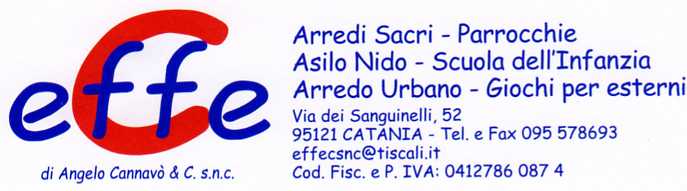 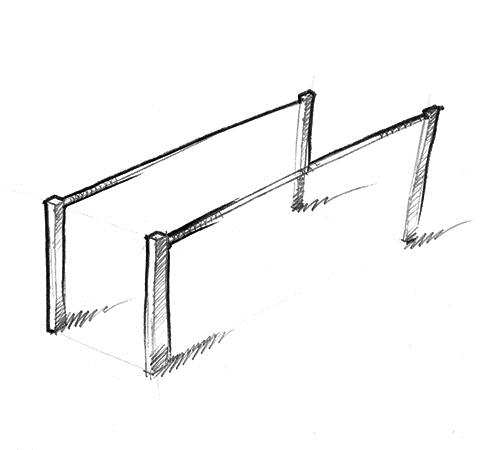 Descrizione:Tappa composta da 2 parallele in acciaio (lunghezza 100 cm) poste a 80 cm da terra con pali di sostegno in legno di pino nordico impregnato in autoclave.Categoria : Percorso Avventura BabyCodice: EP02083